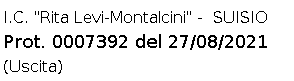 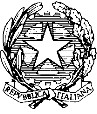 Ministero dell’IstruzioneISTITUTO COMPRENSIVO STATALE “Rita Levi-Montalcini”Via E. De Amicis, 6 – 24040 Suisio (Bg)Tel. 035901196 - Fax 035901435 - C.F. 91025990168E-mail: bgic88000n@istruzione.it PEC: bgic88000n@pec.istruzione.it sito: www.icsuisio.edu.itAll’Albo Al Sito Web Agli   Atti IC SUISIOAgli Istituti Scolastici della Provincia di BergamoA tutti gli interessatiAVVISO DI SELEZIONE DI PERSONALE INTERNO ED ESTERNO PER CONFERIMENTO DI INCARICO PROFESSIONALEORGANIZZAZIONE E GESTIONE DELLE ATTIVITA’ DEL CENTRO TERRITORIALE PER L’INCLUSIONE DI SUISIOIL DIRIGENTE SCOLASTICOCOMUNICAche è aperta la procedura di selezione di n.3 docenti operatori che si occuperanno dell’organizzazione e della gestione delle attività del C.T.I. Suisio con competenza, affidabilità e garanzia, considerata la peculiarità dell’incarico.Art. 1Obiettivi dell’incaricoL’incarico professionale prevede l’organizzazione e la gestione dei seguenti interventi:Consulenza aperta al territorio per docenti e famiglie su situazioni problematiche riguardanti l’accoglienza e la gestione dei Bisogni Educativi Speciali a scuola (area disabilità – disturbi specifici dell’apprendimento – disturbi evolutivi specifici – alfabetizzazione linguistica);Organizzazione di Incontri formativi/informativi ed eventi che valorizzino la collaborazione interistituzionale, la diffusione delle best practices e il confronto, in un contesto che favorisca la riflessione e lo scambio;Produzione e pubblicazione sul sito di materiali informativi fruibili dall’intera comunità scolastica dell’Ambito LOM 001;Organizzazione di incontri formativi per gruppi di docenti finalizzati ad approfondire tematiche relative alle metodologie didattiche inclusive.Art. 2 Durata dell’incaricoL’attività avrà decorrenza da settembre 2021 a dicembre 2021, con possibilità di rinnovo dell’incarico fino ad un massimo di due anni.Art. 3 Natura dell’incaricoTutte le attività dovranno essere realizzate in un periodo compreso tra il mese di settembre 2021 e il mese di dicembre 2021.Art. 4Sede dell’incaricoIl C.T.I. Suisio avrà sede operativa centrale presso l’Istituto Comprensivo “Rita Levi-Montalcini” di Suisio.La prestazione professionale, soprattutto in questo periodo di emergenza sanitaria per Covid-19, potrà essere svolta da remoto attraverso o l’utilizzo della mail istituzionale o della piattaforma Meet per l’organizzazione degli incontri.Art. 5Requisiti di ammissione alla selezioneIl soggetto cui viene conferito l’incarico deve, altresì, essere in possesso dei seguenti requisiti:essere docente in servizio a tempo indeterminato presso una scuola statale;essere in possesso della cittadinanza italiana o di uno degli Stati membri dell’Unione Europea;godere dei diritti civili e politici;non avere riportato condanne penali e non essere destinatario di provvedimenti che riguardino l’applicazione di misure di prevenzione, di decisioni civili e di provvedimenti amministrativi iscritti nel casellario giudiziale.non trovarsi in situazione di conflitto di interessi con l’Istituzione scolastica;Costituiscono titoli preferenziali:Esperienze professionali in ambito educativo per quanto attiene all’area dei minori, dei ragazzi, delle famiglie e dei docenti;Esperienza di collaborazione con le scuole e di intervento con minori in situazione di Bisogni Educativi Speciali, precedenti esperienze di gestione di sportello scolastico, conoscenza della rete dei servizi locali, capacità di collaborazione/mediazione con i rappresentanti delle istituzioni specifiche locali, organizzazione/gestione di progetti di alfabetizzazione.I requisiti richiesti per le collaborazioni si riferiscono a prestazioni altamente qualificate.I requisiti di ammissione possono essere autocertificati e devono essere posseduti entro la data di scadenza della domanda.Ai sensi del DPR 445/2000 le dichiarazioni rese e sottoscritte nel curriculum vitae o in altra documentazione hanno valore di autocertificazione. Potranno essere effettuati idonei controlli, anche a campione, sulla veridicità delle dichiarazioni rese dai candidati.Si rammenta che la falsità in atti e le dichiarazione mendaci, ai sensi dell’art. 76 del DPR n. 445/2000 e s.m.i., implica responsabilità civile e sanzioni penali, oltre a costituire causa di esclusione dalla partecipazione alla selezione, ai sensi dell’art. 75 del predetto D.P.R. n. 445/2000.Qualora la falsità del contenuto delle dichiarazioni rese fosse accertata dopo la stipula del contratto, questo potrà essere risolto di diritto, ai sensi dell’art. 1456 c.c.L’accertamento della mancanza dei suddetti requisiti comporta in qualunque momento l’esclusione dalla procedura di selezione stessa o dalla procedura di affidamento dell’incarico.Art. 6Criteri di valutazionePUNTEGGIO MASSIMO ATTRIBUIBILE: 100 PUNTIArt. 7Termini e modalità di presentazione delle candidatureLa domanda di partecipazione, redatta in carta semplice e secondo i modelli allegati al presente Avviso e indirizzata al Dirigente Scolastico, debitamente compilata, dovrà pervenire entro e non oltre le ore 13:00 del 8 settembre 2021 alla segreteria dell’Istituto Comprensivo di Suisio brevi manu o a mezzo posta.Non farà fede la data e il timbro postale.La busta dovrà essere sigillata sui lembi, con in calce la dicitura: DOMANDA PER IL CONFERIMENTO DI INCARICO PROFESSIONALE PER L’ORGANIZZAZIONE E LAGESTIONE DEL CTI DI SUISIO, completa di documentazione e/o autocertificazione dei requisiti prescritti. La busta dovrà contenere la seguente documentazione:Domanda di partecipazione alla selezione indirizzata al Dirigente Scolastico dell’Istituto Comprensivo “Rita Levi-Montalcini” di Suisio, secondo il modello allegato al presente bando (allegato 1);Curriculum vitae in formato europeo dal quale risulti il possesso dei requisiti culturali e professionali necessari, nonché dei titoli validi posseduti;Autocertificazione per la veridicità dei titoli e delle informazioni presenti nel C.V. con la dichiarazione della disponibilità immediata a presentare, su richiesta dell’Istituto, la documentazione relativa ai titoli indicati (allegato 2 “Griglia di valutazione dei titoli”);Proposta progettuale (allegato 3);Fotocopia del codice fiscale e di un documento di identità in corso di validità.L’Istituto Comprensivo di Suisio non si assume alcuna responsabilità per la dispersione di comunicazione dipendente da inesattezze nell’indicazione del recapito da parte del concorrente oppure da mancata o tardiva comunicazione di cambiamento dell’indirizzo indicato nella domanda, né per eventuali disguidi postali o comunque imputabili a fatti terzi, a caso fortuito o di forza maggiore.Saranno escluse dalla valutazione le domande:dei candidati che non siano in possesso dei requisiti minimi di accesso;pervenute oltre i termini previsti;pervenute con modalità diverse da quelle previste dal presente bando;non redatte su modello di domanda allegato;sprovviste della firma del candidato;sprovviste del CV;sprovviste di copia di documento di riconoscimento in corso di validità;L’Amministrazione si riserva il diritto di richiedere ai candidati che risulteranno idonei nella graduatoria, la presentazione completa dei titoli originari e delle fotocopie conformi prima di assegnare loro l’incarico.Art. 8 Valutazione delle candidatureLa valutazione degli esperti avviene utilizzando i criteri di cui agli artt. 5 e 6. La valutazione sarà effettuata da un’apposita Commissione, che valuterà i titoli, le esperienze professionali e i servizi già effettuati alla data di scadenza del presente avviso, pertinenti al profilo richiesto, nonché la proposta progettuale presentata, tenendo unicamente conto di quanto prodotto dal candidato.Considerata l'esigenza che gli esperti individuati attuino le azioni previste dal presente progetto in stretta sinergia con le scuole dell'Ambito LOM 001 e con i servizi e le istituzioni territoriali di supporto agli alunni con Bisogni Educativi Speciali e alle loro famiglie, in fase di valutazione delle candidature la Commissione elaborerà due distinte graduatorie:Graduatoria 1: per il personale docente dell'Ambito Territoriale LOM 001;Graduatoria 2: per il personale docente appartenente ad altri Ambiti Territoriali della provincia di Bergamo.Gli incarichi verranno proposti prioritariamente ai candidati utilmente collocati nella Graduatoria 1 e successivamente, in caso di suo esaurimento, ai candidati della Graduatoria 2.L’Istituto si riserva di procedere al conferimento dell’incarico anche in presenza di una sola istanza di partecipazione, purché pienamente rispondente alle esigenze progettuali.La partecipazione alla procedura di selezione non vincola l’Amministrazione Scolastica appaltante che avrà facoltà, a proprio insindacabile giudizio, di non procedere all’aggiudicazione senza che ciò comporti pretesa alcuna da parte dei concorrenti. L’Istituto ricorrerà alla trattativa privata qualora la presente gara andasse deserta. Nel caso di mancata stipula del contratto con il vincitore della gara, l’Amministrazione scolastica appaltante potrà aggiudicare il servizio al contraente che segue in graduatoria.Art. 9 Pubblicazione della graduatoriaLa graduatoria di merito, approvata dal Dirigente Scolastico, è affissa all’albo dell’Istituto. Avverso tale graduatoria è ammesso reclamo entro 5 giorni dalla sua pubblicazione.La graduatoria diviene definitiva dopo 10 giorni dalla sua pubblicazione.Art. 10Conferimento dell’incarico e compensoL’incarico sarà conferito mediante provvedimento del Dirigente scolastico.Il conferimento dell’incarico è subordinato alla presentazione dell’autorizzazione da parte dell’Istituto di appartenenza.Il compenso lordo forfetario di € 900,00 è omnicomprensivo delle imposte fiscali e delle eventuali spese di trasferta. Devono essere garantite almeno 30 ore.Il compenso spettante sarà erogato al termine della prestazione e liquidato a seguito di relazione dell’attività e dei risultati conseguiti, nonché previa presentazione della calendarizzazione delle ore prestate e della verifica della regolarità della documentazione prodotta.Nel caso, al termine dell’incarico, non sia stato svolto il numero di ore minimo richiesto, il compenso verrà erogato in proporzione alle ore svolte rispetto alle 30 minime.Art. 11 Trattamento dei dati personaliAi sensi dell’art. 13 del D.Lgs. 196/2003 (Codice sulla Privacy) e degli Artt. da 13 a 15 del Regolamento UE 2016/679 (G.D.P.R.), le modalità di trattamento dei dati personali forniti dagli aspiranti saranno raccolti presso l’Istituto Comprensivo di Suisio per le finalità di gestione della selezione e potranno essere trattati anche in forma automatizzata e comunque in ottemperanza alle norme vigenti.I medesimi dati potranno essere comunicati unicamente alle amministrazioni pubbliche direttamente interessate a controllare lo svolgimento della selezione o a verificare la posizione giuridico-economica dell’aspirante. L’interessato gode dei diritti di cui al citato D.Lgs. 196/2003 e del Regolamento UE 2016/679.Il candidato dovrà autorizzare l’Istituto Comprensivo di Suisio al trattamento dei dati personali. Il titolare del trattamento è l’Istituto Comprensivo di Suisio.Art. 12 Disposizioni finaliSi dispone la pubblicazione all’Albo dell’Istituto del presente avviso.Eventuali chiarimenti potranno essere richiesti presso gli Uffici di segreteria dell’Istituto Comprensivo di Suisio, telefono 035/901196.Si allegano:Allegato 1 - Domanda di partecipazione alla procedura di selezioneAllegato 2 – Griglia di valutazione dei titoliAllegato 3 – Proposta progettualeIl Dirigente Scolastico (Roberta dott.ssa VILLA)Il presente documento informatico è firmato digitalmente ai sensi del Testo Unico DPR 28 dicembre 2000, n.445 e del D.Lgs 7 marzo 2005, n.82 e norme collegate e sostituisce il testo cartaceo e la firma autografaVISTOl’art. 7 del Decreto legislativo 30 marzo 2001, n. 165 recante “norme generalisull’ordinamento del lavoro alle dipendenze della Amministrazioni Pubbliche” e ss.mm.li;VISTOil Decreto Interministeriale 28 agosto 2018, n. 129, concernente “Regolamento recante istruzioni generali sulla gestione amministrativo-contabile delle istituzioni scolastiche, ai sensi dell’art. 1, c. 143, della legge 13 luglio 2015,n.107";VISTOil DPR 275/99, concernente norme in materia di autonomia delle istituzioniscolastiche;VISTAla Legge 13 luglio 2015 n. 107, recante riforma del sistema nazionale di istruzione e formazione e delega per il riordino delle disposizioni legislativevigenti e, in particolare, l’articolo 1, commi 56, 58 e 62;CONSIDERATOche l’Istituto   Comprensivo   “Rita   Levi-Montalcini”   è   sede   del   CentroTerritoriale per l’Inclusione (d’ora in poi CTI Suisio) per le istituzioni scolastiche afferenti all’Ambito LOM 001;VISTAla C.M. del 6 marzo 2013 che definisce finalità, attività e struttura organizzativadei Centri Territoriali per l’Inclusione (CTI);VISTOl’Accordo di Rete (d’ora in poi Accordo) stipulato tra le Istituzioni Scolastichedell’Ambito 1 – Bergamo, con scuola capofila l’Istituto Comprensivo “Rita Levi-Montalcini” di Suisio, per la progettazione e realizzazione di attività e servizi che hanno lo scopo di perseguire finalità volte ad un reale supporto allescuole per quanto inerisce processo ed azioni di inclusione, per tutti gli alunni con Bisogni Educativi Speciali (B.E.S.);CONSIDERATAla necessità di perseguire le finalità, attività e progettualità dell’Accordosopracitato;PRESO ATTOche si rende necessario individuare n.3 figure professionali in possesso di adeguati requisiti e specifiche competenze per l’organizzazione e gestionedelle attività del CTI Suisio;RICHIAMATAla propria Determina n.70 prot. 7390/2021 del 27/08/2021;Titoli FormativiPuntiLaurea specifica pertinente e/o coerente con le professionalità richieste conseguita con il vecchio o nuovo ordinamento (laurea magistrale)15 puntiAltra laurea8 puntiSpecializzazione post-laurea specifica coerente con le professionalità richieste4 puntiMaster di durata annuale coerente con le professionalità richieste1 punto per mastermax 3 puntiDottorato di ricerca coerente con le professionalità richieste1 punto per dottoratomax 2 puntiCorso di perfezionamento coerente con l’area di riferimento1 punto per corsomax 2 puntiTitoli ProfessionaliPuntiEsperienza di referente presso il Centro Territoriale per l’Inclusione4	punti	per	ogni	anno scolasticomax 20 puntiEsperienze pregresse di collaborazione con le scuole nell’ambito dell’inclusionepunti 1 per anno scolastico o periodo non inferiore a mesi 6 max 8 puntiEsperienze pregresse nelle scuole in materia di inclusione alunni con bisogni educativi speciali in contesto scolasticopunti 1 per anno scolastico o periodo non inferiore a mesi 6 max 8 puntiFunzione strumentale per la gestione dei Bisogni Educativi Speciali3	punti	per	ogni	anno scolasticomax 15 puntiProposta progettualeQualità delle proposta progettuale e aderenza alle richieste contenute nell’Avviso di selezionemax 15 punti